О проведении татарского народного праздника «Сабантуй 2018»На основании обращения Общественной организации Региональная татарская национально-культурная автономия Красноярского края «ЯР» от 02.05.2017 № 360, руководствуясь ст. 30, 35 Устава города Канска, ПОСТАНОВЛЯЮ:1. Отделу физической культуры, спорта и молодежной политики администрации города Канска (О.В. Береснева) предоставить стадион «Текстильщик» (Л.И. Бакшеева) для проведения татарского народного праздника «Сабантуй 2018» 7 июля 2018 года.2. Рекомендовать Общественной организации Региональная татарская национально-культурная автономия Красноярского края «ЯР» организовать и провести татарский народный праздник «Сабантуй 2018».	3. Утвердить положение об организации татарского народного праздника «Сабантуй 2018» согласно приложению № 1 к настоящему постановлению.	4. Утвердить план мероприятий по подготовке и проведению татарского народного праздника «Сабантуй 2018» согласно приложению № 2 к настоящему постановлению.	5. Рекомендовать МО МВД России «Канский» (Н.В. Банин) обеспечить безопасность движения, организовать охрану правопорядка и общественной безопасности во время проведения мероприятия.	6. Рекомендовать МУП «Канский Электросетьсбыт» (А.М. Береснев) обеспечить подключение электроэнергии во время проведения татарского народного праздника «Сабантуй 2018».	7. Рекомендовать КГБУЗ «Канская межрайонная больница» (А.В. Кудрявцев) организовать медицинское обслуживание татарского народного праздника «Сабантуй 2018».	8. Отделу физической культуры, спорта и молодежной политики администрации города Канска (О.В. Береснева) уведомить:- Отделение УФСБ России по Красноярскому краю в г. Канске (И.Н. Тимков) о проведении мероприятий;- ФГКУ «10 отряд ФПС по Красноярскому краю» (А.В. Кравцов) обеспечить пожарную безопасность во время проведения татарского народного праздника «Сабантуй 2018».	9. Ведущему специалисту Отдела культуры (Н.А. Велищенко) опубликовать настоящее постановление в газете «Канский вестник» и разместить на официальном сайте муниципального образования город Канск в сети Интернет.	10.  Контроль за исполнением настоящего постановления возложить  на первого заместителя главы города по вопросам жизнеобеспечения П.Н. Иванца, заместителя главы города по экономике и финансам Н.В. Кадач, в пределах компетенции.11.  Постановление вступает в силу со дня подписания.Глава города Канска                                                                               Н.Н. КачанПриложение № 1 к постановлениюадминистрации города Канскаот 26.06.2018 г. № 578Положениеоб организации татарского народного праздника «Сабантуй 2018»1. Цели и задачиЦелью проведения татарского народного праздника «Сабантуй 2018» является укрепление единства российской нации через этнокультурное развитие народов края, сохранение и пропаганду многообразия  их уникального культурного наследия.Основные принципы татарского народного праздника «Сабантуй 2018» опираются на следующие тезисы:- «Мы – РОССИЯНЕ!»;- «Нас много, мы разные, но мы едины!»;- «Национальная народная культура - это культурное наследие нашей большой многонациональной России!». 2. Время и место проведенияТатарский народный праздник «Сабантуй 2018» проводится 7 июля 2018 года в городе Канске на стадионе «Текстильщик». Начало праздника в 11:00 часов.3. Руководство мероприятияОбщее руководство организацией и проведением татарского народного праздника «Сабантуй 2018» осуществляет Общественная организация Региональная татарская национально-культурная автономия Красноярского края «ЯР».Помощник  куратора  праздника  –  Бакиева  Галия  Акрамовна,         тел.(8-913-539-05-56).4. Требования к участникамПрограмма татарского народного праздника «Сабантуй 2018» опирается на демократические принципы соучастия во всех мероприятиях праздника, независимо от социального положения, национальности, места проживания участников. К участию в проведении татарского народного праздника «Сабантуй 2018» активно привлекаются органы местного самоуправления, предприниматели, институты гражданского общества.5. НаправленияТатарский народный праздник «Сабантуй 2018» имеет древние традиции и сложившуюся практику празднования с наличием трех составляющих:- культурной части (концерт, выступления творческих коллективов);- спортивной части (борьба на кушаках «Кореш»);- развлекательно-досуговой части (шуточные состязания: забеги с «обременениями», бой на бревне, перетягивание каната и так далее).Татарский народный праздник «Сабантуй 2018» - это праздник хлебороба-труженика. Это традиционно учитывается при организации подворий, экспозиций, выставок, интерактивных площадок.6. ФинансированиеФинансовые расходы, связанные с организацией Татарский народный праздник «Сабантуй 2018» несет Общественная организация Региональная татарская национально-культурная автономия Красноярского края «ЯР».Начальник Отдела ФКСиМП					                О.В. БересневаПриложение № 2 к постановлениюадминистрации города Канскаот 26.06.2018 г. № 578Планмероприятий по подготовке и проведению татарского народного праздника «Сабантуй 2018», 7 июля 2018 годаНачальник Отдела ФКСиМП				   	                О.В. Береснева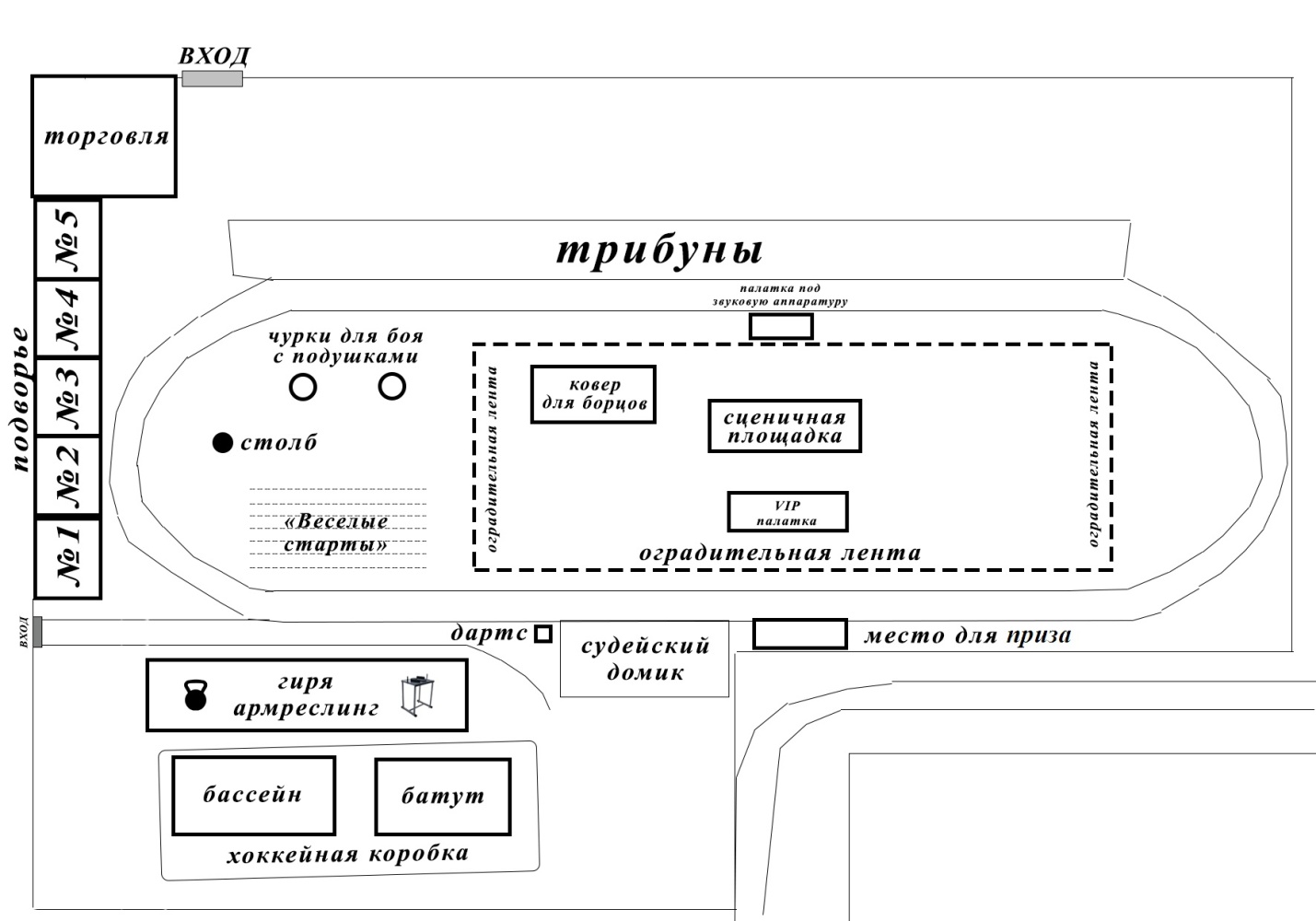 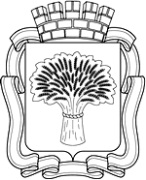 Российская ФедерацияАдминистрация города Канска
Красноярского краяПОСТАНОВЛЕНИЕ Российская ФедерацияАдминистрация города Канска
Красноярского краяПОСТАНОВЛЕНИЕ Российская ФедерацияАдминистрация города Канска
Красноярского краяПОСТАНОВЛЕНИЕ Российская ФедерацияАдминистрация города Канска
Красноярского краяПОСТАНОВЛЕНИЕ 26.06.2018 г.№578№МероприятиеСрокиОтветственный1.Подготовка спортивного сооружения – стадиона «Текстильщик» к проведению татарского народного праздника «Сабантуй 2018»до 07.07.2018МБУ «ФСК «Текстильщик»(Л.И. Бакшеева)2.Подготовка сценария татарского народного праздника «Сабантуй 2018», ведущих программы.Начало праздника в 11:00до 07.07.2018Общественная организация Региональная татарская национально-культурная автономия Красноярского края «ЯР»3.Музыкальное оформление татарского народного праздника «Сабантуй 2018» 07.07.201811.00 - 15.00МБУ «ММЦ»(А.А. Афанасьева)4.Предоставление палатки под музыкальную аппаратуру07.07.20188.00 МБУ «Городской Дом Культуры»(Е.А. Лычковская)5.Доставка и вывоз палатки под музыкальную аппаратуру07.07.20188.00 МБУ «ММЦ»(А.А. Афанасьева)6.Обеспечение доставки и вывоза звуковой аппаратуры на стадион «Текстильщик» 07.07.20188.30 – 16.30МБУ «ФСК «Текстильщик»(Л.И. Бакшеева)7.Обеспечение доставки  и вывоза сценической площадки07.07.2018Общественная организация Региональная татарская национально-культурная автономия Красноярского края «ЯР»8.Обеспечение установки оборудования сценической площадки07.07.2018Общественная организация Региональная татарская национально-культурная автономия Красноярского края «ЯР»9.Обеспечение доставки, вывоза и установки оборудования для проведения мероприятия (столб, бревно, 2 опоры), обеспечение оградительной ленты для проведения народного татарского конкурса 07.07.2018Общественная организация Региональная татарская национально-культурная автономия Красноярского края «ЯР»10.Обеспечение доставки и вывоза ковра для проведения показательных выступлений (самбо, дзюдо, вольной борьбы, борьбы на поясах) 07.07.2018до 9.00МБУ СШ «Олимпиец»(А.Д. Тюлькова)11.Обеспечение доставки и вывоза vip-палатки 07.07.2018 8.00 – 16.00МУП «Канский Электросетьсбыт»           (А.М. Береснев)12.Обеспечение доставки и вывоза спортивного инвентаря (гиря, стол для армреслинга, дартс)07.07.2018до 10.30МБУ «ФСК «Текстильщик»(Л.И. Бакшеева)13.Обеспечение установки флагов07.07.2018до 10.30МБУ «ФСК «Текстильщик»(Л.И. Бакшеева)14.Организация и проведение соревнований по армрестлингу, дартсу, гиревому спорту07.07.201811.00 – 15. 00МБУ «ФСК «Текстильщик»(Л.И. Бакшеева)15.Организация работы подворий:- с. Дзержинское,- д. Стерлитамак,- д. Астафьевка,- г. Красноярск,- г. Канск07.07.201811.00 – 15.00Общественная организация Региональная татарская национально-культурная автономия Красноярского края «ЯР»16.Концертная, спортивная и развлекательно - досуговая программы (выступление народного ансамбля «Йолдыз», борьба на поясах, национальные спортивные состязания и игры)07.07.201811.00 – 15.00Общественная организация Региональная татарская национально-культурная автономия Красноярского края «ЯР»17.Организация и проведение показательных спортивных выступлений:- спортивная акробатика (2 номера),- самбо,- дзюдо,- вольная борьба07.07.201811.00 – 15.00МБУ «СШ им. М.Ф. Мочалова»(А.А. Андреев),МБУ СШ «Олимпиец»(А.Д. Тюлькова)18.Организация и проведения соревнования «Веселые старты»07.07.201811.00 – 15.00Общественная организация Региональная татарская национально-культурная автономия Красноярского края «ЯР»19.Обеспечение охраны правопорядка на месте проведения мероприятия07.07.201811.00 – 15.00МО МВД России(Н.В. Банин)20.Организация медицинского обслуживания мероприятия(заключение договора)07.07.201811.00 – 15.00КГБУЗ «Канская межрайонная больница»(А.В. Кудрявцев)Общественная организация Региональная татарская национально-культурная автономия Красноярского края «ЯР»21.Обследование площади стадиона «Текстильщик», организация дежурства сотрудников во время проведения мероприятия07.07.2018до 11.00МКУ «Управление по делам ГО и ЧС»(В.И. Орлов)22.Подключение музыкальной аппаратуры и подворий к электропитанию 07.07.2018 8.30 – 16.00МКУ «Служба заказчика»(Ю.М. Лосева),МУП «Канский Электросетьсбыт» (А.М. Береснев)23.Доставка и установка контейнеров для мусора (4 шт.), биотуалетов (4 шт.)07.07.2018до 10.00МКУ «Служба заказчика»(Ю.М. Лосева)24.Информирование жителей города через сайт администрации г. Канска, СМИ города, радио, ТВ, социальные сетис 25.06.2018по 06.07.2018Администрация города Канска (О.М. Персидская)Отдел культуры администрации(Н.А. Велищенко)МБУ «ММЦ»(А.А. Афанасьева),Общественная организация Региональная татарская национально-культурная автономия Красноярского края «ЯР»25.Организация работы торговых точек    07.07.201811.00 – 15.00Отдел экономического развитияи муниципального заказа администрации г. Канска(Е.В. Фельк, Т.В. Кожичкина)26.Подготовка наградной атрибутики (призы,  для проведения соревнований)07.07.2018Общественная организация Региональная татарская национально-культурная автономия Красноярского края «ЯР»